UCKFIELD TOWN COUNCIL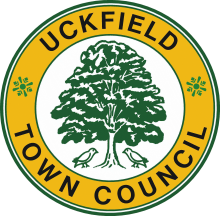 Minutes of the meeting of the Environment and Leisure Committee held in the Council Chamber, Civic Centre on Monday 15th July 2019 at 7.00pm.PRESENT: Cllr. J Beesley (Chairman) 			Cllr. D. French (Vice Chairman) 		Cllr. J. Edwards				Cllr. B. Cox					Cllr. K. Bedwell				Cllr. G. Johnson	IN ATTENDANCE: One Press recording, one member of the public. Christine Wheatley – Assistant Town Clerk and Responsible Financial OfficerMinutes taken by Christine Wheatley1.0.	DECLARATIONS OF INTERESTMembers and officers were reminded to make any declarations of personal and/or prejudicial interests that they may have in relation to items on the agenda. None were forthcoming.  2.0. 	STATEMENTS FROM MEMBERS OF THE PUBLIC ON MATTERS ON THE AGENDA AT THE CHAIRMAN’S DISCRETION 		None forthcoming. 3.0.	APOLOGIES FOR ABSENCE	Cllrs. D. Bennett, A. Smith. 	Cllr. S. Mayhew gave his apologies due to Mayoral Duties. 4.0.	MINUTES4.1.	Minutes of the meeting of the Environment and Leisure Committee held on the 3rd June 2019 EL.13.07.19	It was RESOLVED that the minutes of the meeting of the Environment and Leisure Committee held on the 3rd June 2019 be taken as read, confirmed as a correct record and signed by the Chairman.4.2.	Action list Members considered the Action List that had been previously circulated and agreed to remove the following items which had either been completed or appeared elsewhere on the agenda:EL08.06.19 - Electric Sheep fencing at WPLNR4.3.	Project Monitoring List – For information onlyMembers noted the Project Monitoring List and agreed to remove the Adult Equipment Signs at Hempstead Lane & Ridgewood including QR codes.  5.0.	FINANCE5.1.	To note bills paid	Members noted the bills paid.5.2.	No Income and Expenditure report until accounts completed.  6.0.	ADMINISTRATION6.1.	(Nothing to report at this time) 7.0.	ENVIRONMENT7.1	Items for the next Strengthening Local Relationship (SLR) meeting on 7th August 2019, 9.15am in the Green Room, Civic Centre 	Members were given a brief resume of SLR meetings and how, for example smaller issues can be resolved at officer level. 	Members asked that the following items be placed on the next SLR agenda:Missing light on crossing point, London Road. Post No. 510 London Road and junction of Browns Lane; Double yellow lines at junction of Snatts Road and Ringles Cross;Overgrown hedgerow from Fernley Park entrance to the Indian Restaurant on Eastbourne Road.A further two items are to be forwarded by Cllr. B. Cox. 	Cllr. J. Beesley is to attend the meeting.7.2.	To consider a “Bagged Dog Poo” sticker scheme	Members considered a previously circulated report on a scheme launch in Ludham, Norfolk where, if a sticker is on a black wheelie bin, people can deposit their bagged dog poo. 	Ludham stickers were funded by a private donation and made available through various outlets in the village. EL.14.07.19	It was RESOLVED that we place details regarding the scheme on Facebook and The Voice to gain initial public response. Further costings for stickers are to be sought.   The committee will discuss the item further when this information has been collated. 	8.0.	LEISURE8.1.	(Nothing to report at this time) 9.0.	REPORTS FROM WORKING GROUPS 9.1.	Children Stay Safe Day  	Members noted the previously circulated report regarding the event which, unfortunately was cancelled due to inclement weather. 	Members wished to see the event continue and agreed that should it carry on more input was required.  The outgoing working group consisted of three Councillors, two were no longer Town Councillors and one was on holiday on the day of the event. Members were reminded that working group members were responsible for organising events not officers, as this year one particular officer had spent many hours organising the event. 	It was also suggested that the following be investigated before a decision is made on next year’s event: Attendance by First Responders or St. John Ambulance;Put out feelers to see who would be available with different skill sets;Members of PTA’s to be asked if they wished to sit on the group.Further information is to be obtained regarding the Wealden District Council’s event to establish if there could be a joint venture. 9.2.	Speed Indication Device (SID)	(Nothing to report at this time)	 
10.0.	REPORTS FROM COUNCIL REPRESENTATIVES ON OUTSIDE ORGANISATIONS10.1.	Uckfield Railway Line Parishes 10.2.	West Park LNR and Hempstead Meadows LNR – Supporters Group 	(Nothing to report at this time)10.3.	Uckfield and District Twinning Association	(Nothing to report at this time)
10.4.	Age Concern 	Members noted the report. 10.5.	Luxford Centre Management Committee	Members noted the report. 10.6.	Active Uckfield Group 	(Nothing to report at this time)10.7.	Wealden Bus Alliance  	(Nothing to report at this time)11.0	CHAIRMANS ANNOUNCEMENTS 	The Chairman announced his approval of the new seagull/animal proof litter bins on Luxford Field. 12.0. 	CONFIDENTIAL BUSINESSEL.15.07.19		It was RESOLVED that pursuant to Section 1 (2) of the Public Bodies (Admission 
to Meetings) Act 1960, because of the confidential nature of the business to be 
transacted it was advisable in the public interest that the public be temporarily 
excluded and they were instructed to withdraw. 12.1.	To consider a report on the Marketing programme	Members noted the reports. Members asked if there could be email sign up forms available at the Weald on the Field event with perhaps prizes for a couple of people.It was also noted that the Abba Night was very enjoyable. The meeting finished at 19.53pm. 